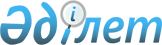 Об утверждении ставок туристского взноса для иностранцев на 2022 год по Таскалинскому районуРешение Таскалинского районного маслихата Западно-Казахстанской области от 6 сентября 2022 года № 29-2. Зарегистрировано в Министерстве юстиции Республики Казахстан 7 сентября 2022 года № 29457
      В соответствии с пунктом 2-10 статьи 6 Закона Республики Казахстан "О местном государственном управлении и самоуправлении в Республике Казахстан", постановлением Правительства Республики Казахстан от 5 ноября 2021 года №787 "Об утверждении Правил уплаты туристского взноса для иностранцев", Таскалинский районный маслихат РЕШИЛ: 
      1. Утвердить ставки туристского взноса для иностранцев в местах размещения туристов с 1 января по 31 декабря 2022 года включительно – 0 (ноль) процентов от стоимости пребывания.
      2. Настоящее решение вводится в действие с 1 января 2022 года.
					© 2012. РГП на ПХВ «Институт законодательства и правовой информации Республики Казахстан» Министерства юстиции Республики Казахстан
				
      Секретарь маслихата

Ж. Бисенгалиева
